      MIĘDZYSZKOLNY OŚRODEK SPORTOWY KRAKÓW-WSCHÓD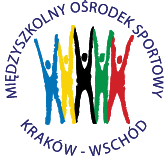 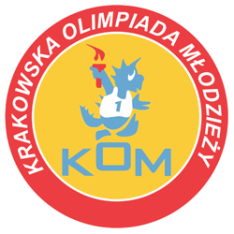 Adres: Centrum Rozwoju Com Com Zoneul. Ptaszyckiego 6 – P 09,  31 – 979 Krakówtel/fax: 12 685 58 25,   email:  biuro@kom.krakow.plwww.kom.krakow.plKraków, 4.05.2016r.Komunikat KOM 2015/16Igrzyska Szkół Podstawowych w mini piłce ręcznej chłopców Miejsce rozgrywek - Hala COM COM ZONE , ul. Ptaszyckiego 6 i mała hala Tauron Arena ul. Lema 7UWAGA! Zespół musi się stawić 15 minut przed swoim pierwszym meczem. Obowiązują jednolite stroje sportowe oraz obuwie halowe.Opiekunów zespołów zobowiązuje się także do zmiany obuwia przy wejściu na halę sportową.! NA ROZGRZEWKĘ SZKOŁY PRZYNOSZĄ WŁASNE PIŁKI !ABSOLUTNY ZAKAZ UŻYWANIA KLEJU DO PIŁEK I DO RĄK!!!1. W zawodach bierze udział 29 drużyn z krakowskich szkół podstawowych, które potwierdziły udział do 31.03.2016r.2. Udział w  finałach tych zawodów, bez gier eliminacyjnych, mają drużyny: SP 101, SP 91.3. W eliminacjach bierze udział  27 zespołów podzielonych na 8 grup: Gr. I – SP 85, SP 24, SP 2, SP 124	Gr. II -  SP 80, SP 164, SP 7		Gr. III -  JADWIGA, SP 151, SP 26, SP 144			Gr. IV – SP 88, SP 47, SP 109Gr. V – SP 129, SP 38, SSP 4Gr. VI – SP 156, SP 114, SP 68, SP 160Gr. VII – SP 162, SP 158, SP 82Gr. VIII – SP 89, SP 31, SP 58, SP PallottiMecze w grupach eliminacyjnych rozgrywane będą systemem „każdy z każdym”. Zwycięzcy grup awansują do półfinałów.4.   W półfinałach zespoły zostaną podzielone na dwie grupy wg. Poniższego klucza:      - grupa A -  SP 101, Im gr. I, Im gr III, Im gr. V, Im gr. VII      - grupa B – SP 91, Im gr. II, Im gr. IV, Im gr. VI, Im gr VIII	W grupach mecze rozgrywane będą systemem każdy z każdym. Po dwa najlepsze zespoły z grup rozegrają finał o miejsca 1 – 4 (każdy  z każdym) z zaliczeniem wyników meczów z grup „A” i „B” Pozostałe zespoły zostaną sklasyfikowane w  zależności od zajętego miejsca w grupach finałowych i tak: zespoły z trzecich miejsc zajmują w tabeli końcowej miejsca   5-6, zespoły z czwartych miejsc w tabeli końcowej sklasyfikowane zostaną na miejscach 7-8 a z piątych miejsc w grupie na miejscach 9-10 tabeli końcowej.   5. Przepisy gry: UWAGA! Wszystkie zawody sportowe KRAKOWSKIEJ OLIMPIADY MŁODZIEŻY prowadzone są w oparciu o Regulaminy Szczegółowe zawodów Szkolnego Związku Sportowego.6. Zespół, który zajmie miejsce pierwsze zdobywa tytuł mistrza Krakowskiej Olimpiady Młodzieży 2015/2016 oraz prawo reprezentowania  miasta Krakowa w finałach Małopolskich Igrzysk Młodzieży. 7. Uczestnicy Krakowskiej Olimpiady Młodzieży są ubezpieczeni od nieszczęśliwych wypadków w ramach szkolnej polisy ubezpieczeniowej (szkolne ubezpieczenie NNW) na każdym etapie  prowadzonej, sportowej rywalizacji – eliminacje i finały miejskie KOM.                                                                                                                                                                                                          8. UWAGA! System zawodów na kolejny sezon zostanie określony Regulaminem właściwego realizatora Krakowskiej Olimpiady Młodzieży w roku szkolnym 2016/17.Regulamin rozgrywek:-  w zawodach biorą udział uczniowie danej szkoły, rocznik 2003 i młodsi,- zawody będą rozgrywane systemem turniejowym. W związku z tym w danym dniu zawodów, w całym turnieju, muszą występować ci sami zawodnicy (14 zawodników ze zgłoszenia).  Do następnej fazy rozgrywek szkoła może wystawić nowych zawodników.       - zawody rozgrywane będą piłką nr 1 o obwodzie 50-52cm,- w grze uczestniczy skład 7-osobowy, zespół liczy maksymalnie 14 zawodników, minimalnie 7 zawodników musi rozpocząć spotkanie,- czas gry 2 x 10 minut z przerwą 3 minuty, przerwa na żądanie 1 x 1 minuta w  każdej połowie meczu w momencie posiadania piłki,- w I połowie meczu obowiązuje system gry w obronie „krycie każdy swego”  na własnej połowie boiska. Jedynym odstępstwem jest osłabienie wskutek wykluczenia, dyskwalifikacji lub usunięcia zawodnika. - w drugiej połowie meczu obowiązuje dowolność jednak inna niż 6:0.-  zmiany zawodników tylko w momencie posiadania piłki przez zespół, bramkarz nie może przekroczyć  połowy boiska, - obowiązuje zakaz używania środków klejących piłkę, - czas kary dla zawodników – 1 minuta,- nie stosuje się tzw. „wyłączenia zawodnika”,- pozostałe przepisy zgodnie z przepisami ZPRP.Punktacja: - Za wygrane spotkanie zespół otrzymuje 2 pkt, za remis 1 pkt, za przegrane – 0 pkt.- O kolejności zespołów decydują kolejno:Większa liczba zdobytych punktów.Jeżeli dwa lub więcej zespołów uzyska tę samą liczbę punktów:Większa liczba zdobytych punktów w bezpośrednich meczach między zainteresowanymi zespołami,Korzystniejsza różnica bramek z zawodów między zainteresowanymi zespołami,Większa liczba zdobytych bramek z meczów pomiędzy zainteresowanymi zespołami, Korzystniejsza różnica bramek w całym turnieju,Większa liczba zdobytych bramek w całym turnieju.- W przypadku konieczności rozstrzygnięcia meczu lub braku rozstrzygnięcia turnieju należy zarządzić dogrywkę 2x3min plus ewentualnie rzuty karne.INTERPRETACJA NINIEJSZEGO REGULAMINU NALEŻY DO ORGANIZATORA!TERMINARZ ROZGRYWEK Data:GodzinaMecz pomiędzy:Wynik:18.04.2016PoniedziałekElim. Gr. I, II, III, IVMiejsce: mała halaTauron Arena9.3010.0010.3011.0011.3012.0012.3013.0013.30SP 85 – SP 24SP 80 – SP 164SP 2 – SP 124SP 80 – SP 7SP 85 – SP 2SP 164 – SP 7SP 24 – SP 124JADWIGA – SP 151SP 85 – SP 124SP 26 – SP 144SP 24 – SP 2JADWIGA – SP 26SP 88 – SP 47SP 151 – SP 144SP 88 – SP 109JADWIGA – SP 144SP 47 – SP 109SP 26 – SP 15119:46:64:76:319:42:32:1513:515:92:94:126:65:174:136:219:1414:105:7Gr. „I”:1m SP 85    6    53:172m SP 124  4    31:213m SP 2      2    20:304m SP 24    0    10:46Gr. „II”1m SP 80    3     12:92m SP 7       2    6:83m SP 164   1    8:9Gr. „III”1m SP 144     6   36:152m JADWIGA 3 28:253m SP 151      2 16:31 4m SP 26        1 13:22Gr. „IV”1m SP 47      4    31:152m SP 109    2    31:203m SP 88      0    11:38Awans: SP 85, SP 80,              SP 144, SP 4720.04.2016ŚRODA Elim. Gr. V, VI, VII, VIII  Miejsce: mała halaTauron Arena9.3010.0010.3011.0011.3012.0012.3013.00SP 129 – SP 38SP 156 – SP 114SP 129 – SSP 4SP 68 – SP 156SP 38 – SSP 4SP 114 – SP 68SP  89– SP 31SP 58 – SP PallottiSP 162 – SP 158SP 89 – SP 58SP 162 – SP 82SP 31 – SP PallottiSP 158 – SP 82SP 31 – SP 58SP 89 – SP Pallotti15:714:413:20:10 v-o12:410:0 v-o3:114:610:24:918:210:46:312:28:8Gr. „V”:1m SP 129     4   28:92m SP 38       2   19:193m SSP 4       0    6:25Gr. „VI”1m SP 156     4   24:42m SP 114     2   14:14SP 68- NKLGr. „VII”1m SP 162      4   28:42m SP 158      2   8:133m SP 82        0   5:24Gr. „ VIII”1m SP 31       6   33:92m Pallotti    3   18:223m SP 58       2   15:224m SP 89       1   15:28Awans: SP 129, SP 31               SP156, SP 1624.05.2016ŚRODAPółfinał A Miejsce: COM COM ZONE9.3010.0010.3011.0011.3012.0012.3013.0013.3014.00SP 101 – SP 85SP 144 – SP 129SP 101 – SP 162SP 85 – SP 144SP 129 – SP 162SP 101 – SP 144SP 85 – SP 129SP 162 – SP 144SP 101 – SP 129SP 162 – SP 8515:107:611:512:92:811:39:48:613:715:16Grupa A1m SP 101     8   50:252m SP 85       6   47:433m SP 162     4   36:354m SP 144     2   25:375m SP 129     0   19:37Awans: SP 101 i SP 855.05.2016CZWARTEKPółfinał BMiejsce: COM COM ZONE9.3010.0010.3011.0011.3012.0012.3013.0013.3014.00SP 91 – SP 80SP 47 – SP 156SP 91 – SP 31SP 80 – SP 47SP 156 – SP 31SP 91 – SP 47SP 80 – SP 156SP 31 – SP 47SP 91 – SP 156SP 31 – SP 8011:67:1016:109:99:714:33:99:1116:57:8Grupa B1m SP 91      8    57:242m SP 156    6    33:333m SP 80      3    26:364m SP 47      3    30:425m SP 31      0    33:44Awans: SP 91 i SP 15610.05.2016WtorekFINAŁMiejsce:COM COM ZONE11.3012.0012.3013.00SP 101 – SP 156SP 91 – SP 85SP 156 – SP 85SP 101 – SP 91